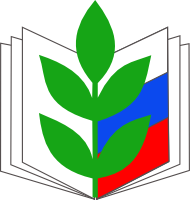 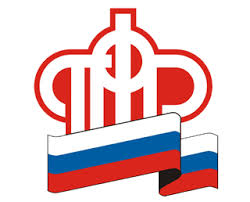 У женщин-пенсионерок, имеющих детей, появилась возможность увеличить пенсию, пересчитав отпуск по уходу за ребенком в баллы. Тем, кто оформлял пенсию после 2015 года, обращаться в Пенсионный фонд не нужно. Им наиболее выгодный вариант выбирался при назначении пенсии. Ушедшие на пенсию раньше этой даты могут воспользоваться перерасчетом. В ряде случаев такой перерасчет может привести к увеличению размера пенсии. Однако следует помнить, что замененные периоды работы будут исключены из подсчета страхового стажа, в том числе в целях валоризации. Если делается перерасчет по баллам - значит, уменьшается стаж. И не всем матерям это выгодно.Например, получатели досрочных пенсий, не достигшие пенсионного возраста, в результате замены стажа баллами могут потерять право на досрочную пенсию.Как показывает практика, если у матери менее трех детей, прибавка в результате перерасчета возможна в редких случаях. Впрочем, на результат перерасчета влияет не только количество детей, но и год их рождения. Бывает, когда и у многодетных матерей прибавка по баллам не выходит, им выгоднее оставить все как есть. Как правило, прибавка возможна при невысокой зарплате, когда коэффициент соотношения зарплат значительно меньше 1,2. Увеличение пенсии также возможно и при одном ребенке, если он рожден в годы учебы. Важно понимать, что прибавка не гарантируется. Перерасчет может быть и с минусом, в таком случае выносится отказное решение, и размер пенсии не меняется.В каждом случае перерасчет индивидуален и не всегда выгоден. И то, что за каждого ребенка положена доплата - ошибочное мнение. Определить, выгодно ли произвести перерасчет, заменив работу на нестраховой период, можно только по материалам пенсионного дела, обратившись в управление ПФР по месту получения пенсии. Перерасчет с заменой периодов, осуществляется по заявлению пенсионера с первого числа месяца, следующего за месяцем его подачи.При обращении в Управление ПФР необходимо представить: паспорт, свидетельства о рождении детей (если они ранее не представлялись) с отметкой о выдаче им паспорта. Если такой отметки нет, можно вместе со свидетельством о рождении представить любой другой документ, косвенно подтверждающий воспитание ребенка до полутора лет (к примеру - аттестат об образовании ребенка).Срок подачи заявления на перерасчет не ограничен, его можно подать в любое время. Заявления принимаются в клиентских службах Пенсионного фонда (http://www.pfrf.ru/) и в МФЦ. Самый простой путь – оформить электронное заявление в «Личном кабинете» Единого портала Госуслуг. Телефон горячей линии ПФР: (343) 374-11-81 – горячая линия по вопросам пенсионного обеспечения.